    	                 	2022 ROUND ROCK HIGH SCHOOL    			JV WHITE FOOTBALL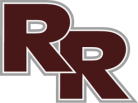 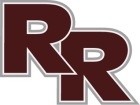 Updated: 9/6/2022 10:59 AM1Garrett MarshallDBQB33Abraham GutierrezDLTE2Barrett McAlpineDBWR34David FishDBWR3Caden MeleDBWR35Chris PachicanoDBWR4Cole DoddsDBQB36Ryan BridgeDLTE5DeShawn WilliamsDBWR40George SmallLBTE6Rio CoyaDBWR42Jacob RedmanDBTE7Elijah JohnsonDBWR44Hayden CarnerLBTE8Braden TempletonDBQB46Jerriemiyah TaylorDBWR9Tanner BurgessDBWR48Varun ShirtekarDBWR10Henry FigueroaLBWR50Will FontaineDLOL11Kade McKenzieDLRB51Beres OwensDLOL12Luke GranthamDBWR52David HenneckeLBOL14Cole HindesDBWR54Owen ChambersDLOL15Montana BemeraDBRB55Brady WoodwardDLOL16Antonio SuarezDBWR56Alvin Merritt Boyd IVDLOL17Kolton RamirezDBWR57Ryan StarnesDLOL18Lucas HudsonDBWR58Hayden MustonDLOL19Braylon BaylorDBWR60Joshua SanchezDLOL20Yusef HammoudDBK63Bryan Flores NavarroDLOL22Ian FergusonLBRB64Parker SmithDLOL23James SimpsonDBWR65Ian ShullDLOL24Arya PatelDLWR71Xavier SchmittouDLOL25Mekhi SteenDBWR72Mateo LaboyDLOL26Thomas SandersLBTE74Kushagra JainDLOL27 Adreme JacksonDBWR75Jared O’NealDLOL28Israel MurphyLBRB79Gary Johnson-JasonDLOL30Max KumetsDBWR80Kamden McCloudDBWR32Landon EdwardsDBWR81Tagg TaylorDBWRHead Coach: Jeff CheathamHead Coach: Jeff CheathamHead Coach: Jeff CheathamHead Coach: Jeff CheathamHead Coach: Jeff CheathamHead Coach: Jeff CheathamHead Coach: Jeff CheathamHead Coach: Jeff CheathamHead Coach: Jeff CheathamAssistant Coaches:Kyle Blanton, Casey Carr, John Carter, Colby Elizondo, Stan Gabel, Thomas Gabel,Jordan Gesch, Shaun Hamilton, Jesse Martinez, Cody Moore, Brad Pugh, Rey Rodriguez, 
Brian Solemsaas, Chase TenneyAssistant Coaches:Kyle Blanton, Casey Carr, John Carter, Colby Elizondo, Stan Gabel, Thomas Gabel,Jordan Gesch, Shaun Hamilton, Jesse Martinez, Cody Moore, Brad Pugh, Rey Rodriguez, 
Brian Solemsaas, Chase TenneyAssistant Coaches:Kyle Blanton, Casey Carr, John Carter, Colby Elizondo, Stan Gabel, Thomas Gabel,Jordan Gesch, Shaun Hamilton, Jesse Martinez, Cody Moore, Brad Pugh, Rey Rodriguez, 
Brian Solemsaas, Chase TenneyAssistant Coaches:Kyle Blanton, Casey Carr, John Carter, Colby Elizondo, Stan Gabel, Thomas Gabel,Jordan Gesch, Shaun Hamilton, Jesse Martinez, Cody Moore, Brad Pugh, Rey Rodriguez, 
Brian Solemsaas, Chase TenneyAssistant Coaches:Kyle Blanton, Casey Carr, John Carter, Colby Elizondo, Stan Gabel, Thomas Gabel,Jordan Gesch, Shaun Hamilton, Jesse Martinez, Cody Moore, Brad Pugh, Rey Rodriguez, 
Brian Solemsaas, Chase TenneyAssistant Coaches:Kyle Blanton, Casey Carr, John Carter, Colby Elizondo, Stan Gabel, Thomas Gabel,Jordan Gesch, Shaun Hamilton, Jesse Martinez, Cody Moore, Brad Pugh, Rey Rodriguez, 
Brian Solemsaas, Chase TenneyAssistant Coaches:Kyle Blanton, Casey Carr, John Carter, Colby Elizondo, Stan Gabel, Thomas Gabel,Jordan Gesch, Shaun Hamilton, Jesse Martinez, Cody Moore, Brad Pugh, Rey Rodriguez, 
Brian Solemsaas, Chase TenneyAssistant Coaches:Kyle Blanton, Casey Carr, John Carter, Colby Elizondo, Stan Gabel, Thomas Gabel,Jordan Gesch, Shaun Hamilton, Jesse Martinez, Cody Moore, Brad Pugh, Rey Rodriguez, 
Brian Solemsaas, Chase TenneyAssistant Coaches:Kyle Blanton, Casey Carr, John Carter, Colby Elizondo, Stan Gabel, Thomas Gabel,Jordan Gesch, Shaun Hamilton, Jesse Martinez, Cody Moore, Brad Pugh, Rey Rodriguez, 
Brian Solemsaas, Chase TenneyAthletic Administrative Assistant: Michelle CarsonAthletic Trainers: Nikki Vincent, Bryce Cooley, Kelsey LongoriaAthletic Intern: Elizabeth KileyAthletic Administrative Assistant: Michelle CarsonAthletic Trainers: Nikki Vincent, Bryce Cooley, Kelsey LongoriaAthletic Intern: Elizabeth KileyAthletic Administrative Assistant: Michelle CarsonAthletic Trainers: Nikki Vincent, Bryce Cooley, Kelsey LongoriaAthletic Intern: Elizabeth KileyAthletic Administrative Assistant: Michelle CarsonAthletic Trainers: Nikki Vincent, Bryce Cooley, Kelsey LongoriaAthletic Intern: Elizabeth KileyAthletic Administrative Assistant: Michelle CarsonAthletic Trainers: Nikki Vincent, Bryce Cooley, Kelsey LongoriaAthletic Intern: Elizabeth KileyAthletic Administrative Assistant: Michelle CarsonAthletic Trainers: Nikki Vincent, Bryce Cooley, Kelsey LongoriaAthletic Intern: Elizabeth KileyAthletic Administrative Assistant: Michelle CarsonAthletic Trainers: Nikki Vincent, Bryce Cooley, Kelsey LongoriaAthletic Intern: Elizabeth KileyAthletic Administrative Assistant: Michelle CarsonAthletic Trainers: Nikki Vincent, Bryce Cooley, Kelsey LongoriaAthletic Intern: Elizabeth KileyAthletic Administrative Assistant: Michelle CarsonAthletic Trainers: Nikki Vincent, Bryce Cooley, Kelsey LongoriaAthletic Intern: Elizabeth KileyStudent Athletic Trainers:Emily Charanza, Faith Grant, Grace Grantham, Finley Kipperman, Tia Meyer, Olivia Montorello,Will Moran, Lauren Ramsey, Kylie Branam, Kennedy Marquez, Yazmin Hernandez, Isabella AvendanoStudent Athletic Trainers:Emily Charanza, Faith Grant, Grace Grantham, Finley Kipperman, Tia Meyer, Olivia Montorello,Will Moran, Lauren Ramsey, Kylie Branam, Kennedy Marquez, Yazmin Hernandez, Isabella AvendanoStudent Athletic Trainers:Emily Charanza, Faith Grant, Grace Grantham, Finley Kipperman, Tia Meyer, Olivia Montorello,Will Moran, Lauren Ramsey, Kylie Branam, Kennedy Marquez, Yazmin Hernandez, Isabella AvendanoStudent Athletic Trainers:Emily Charanza, Faith Grant, Grace Grantham, Finley Kipperman, Tia Meyer, Olivia Montorello,Will Moran, Lauren Ramsey, Kylie Branam, Kennedy Marquez, Yazmin Hernandez, Isabella AvendanoStudent Athletic Trainers:Emily Charanza, Faith Grant, Grace Grantham, Finley Kipperman, Tia Meyer, Olivia Montorello,Will Moran, Lauren Ramsey, Kylie Branam, Kennedy Marquez, Yazmin Hernandez, Isabella AvendanoStudent Athletic Trainers:Emily Charanza, Faith Grant, Grace Grantham, Finley Kipperman, Tia Meyer, Olivia Montorello,Will Moran, Lauren Ramsey, Kylie Branam, Kennedy Marquez, Yazmin Hernandez, Isabella AvendanoStudent Athletic Trainers:Emily Charanza, Faith Grant, Grace Grantham, Finley Kipperman, Tia Meyer, Olivia Montorello,Will Moran, Lauren Ramsey, Kylie Branam, Kennedy Marquez, Yazmin Hernandez, Isabella AvendanoStudent Athletic Trainers:Emily Charanza, Faith Grant, Grace Grantham, Finley Kipperman, Tia Meyer, Olivia Montorello,Will Moran, Lauren Ramsey, Kylie Branam, Kennedy Marquez, Yazmin Hernandez, Isabella AvendanoStudent Athletic Trainers:Emily Charanza, Faith Grant, Grace Grantham, Finley Kipperman, Tia Meyer, Olivia Montorello,Will Moran, Lauren Ramsey, Kylie Branam, Kennedy Marquez, Yazmin Hernandez, Isabella AvendanoPrincipal: Matt Groff   District Athletic Director: Dwayne WeirichPrincipal: Matt Groff   District Athletic Director: Dwayne WeirichPrincipal: Matt Groff   District Athletic Director: Dwayne WeirichPrincipal: Matt Groff   District Athletic Director: Dwayne WeirichPrincipal: Matt Groff   District Athletic Director: Dwayne WeirichPrincipal: Matt Groff   District Athletic Director: Dwayne WeirichPrincipal: Matt Groff   District Athletic Director: Dwayne WeirichPrincipal: Matt Groff   District Athletic Director: Dwayne WeirichPrincipal: Matt Groff   District Athletic Director: Dwayne Weirich